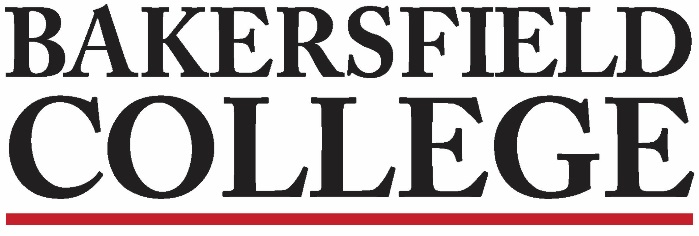 Accreditation and Institutional Quality (AIQ) CommitteeOctober 10th, 20233:00 to 4:30 CC 231AIQ Membership:AgendaRoleMemberMemberAttendanceCo-ChairsCommiso, Grace (Faculty Chair)Commiso, Grace (Faculty Chair)Co-ChairsWojtysiak, Jessica (Admin Chair)Wojtysiak, Jessica (Admin Chair)Admin RepJennifer AchanJennifer AchanAdmin RepKim ArbolanteKim ArbolanteAdmin RepLeo Ocampo Leo Ocampo Admin RepReggie BoltonReggie BoltonAdmin RepSooyeon KimSooyeon KimClassified RepDina HallmarkDina HallmarkClassified RepPatsy GarciaPatsy GarciaClassified RepXimena OrtegaXimena OrtegaClassified RepVacantVacantClassified RepVacantVacantStrategic Directions Co-Chair, or DesigneeKristin RabeKristin RabeFaculty RepRicardo Garza   Assessment CommitteeFaculty RepKimberly NickellProgram ReviewFaculty RepSondra KeckleyLibraryFaculty RepGrace CommisoCounselorFaculty RepFaculty RepJason StrattonSocial & Behavioral SciencesFaculty RepLaura Boots-HauptAgriculture, Nutrition & Culinary ArtsFaculty RepLaura MillerAgriculture, Nutrition & Culinary ArtsFaculty RepTalita PruettArts, Humanities & CommunicationFaculty RepMatthew MeerdinkSTEMFaculty RepVacantStudent RepsPresident Cindy Miranda Student RepsVice President Amanda AnguianoApproval of 9/12/23 Minutes Set Note TakerApproval of 9/12/23 Minutes Set Note TakerApproval of 9/12/23 Minutes Set Note Taker5 minutesChairs Report: Grace & JessicaCore Value: WellnessWe believe health and wellness to be integral and foundational elements, and we understand that a holistic education improves all aspects of the individual and the society including the mind, body, and spirit; through education, we will positively impact the health of the natural environment and the global community.Chairs Report: Grace & JessicaCore Value: WellnessWe believe health and wellness to be integral and foundational elements, and we understand that a holistic education improves all aspects of the individual and the society including the mind, body, and spirit; through education, we will positively impact the health of the natural environment and the global community.Chairs Report: Grace & JessicaCore Value: WellnessWe believe health and wellness to be integral and foundational elements, and we understand that a holistic education improves all aspects of the individual and the society including the mind, body, and spirit; through education, we will positively impact the health of the natural environment and the global community.5 minutesAssessment Report: Ricardo GarzaAssessment Report: Ricardo GarzaAssessment Report: Ricardo Garza5 minutesProgram Review Report: Kim NickelProgram Review Report: Kim NickelProgram Review Report: Kim Nickel5 minutesStrategic Directions Report: Kristin RabeStrategic Directions Report: Kristin RabeStrategic Directions Report: Kristin Rabe5 minutesISER Report: Jason StratonISER Report: Jason StratonISER Report: Jason Straton5 minutesCore Value ReviewAbout Bakersfield CollegeCore Value ReviewAbout Bakersfield CollegeCore Value ReviewAbout Bakersfield College20 minutesISS ReviewBakersfield College Guided Pathways Momentum Points with Full Ethnicity | Tableau PublicEnglish Achievement Year 1: 17% (40%)Math Achievement Year 1: 12% (20%)Transfer level Math and English Achievement Year 1: 7% (15%)ISS ReviewBakersfield College Guided Pathways Momentum Points with Full Ethnicity | Tableau PublicEnglish Achievement Year 1: 17% (40%)Math Achievement Year 1: 12% (20%)Transfer level Math and English Achievement Year 1: 7% (15%)ISS ReviewBakersfield College Guided Pathways Momentum Points with Full Ethnicity | Tableau PublicEnglish Achievement Year 1: 17% (40%)Math Achievement Year 1: 12% (20%)Transfer level Math and English Achievement Year 1: 7% (15%)20 minutesReview of College Mission: Mission StatementDate:8/29/23Review of Core Values:Learning DiversityIntegrityCommunity WellnessSustainabilityDate:9/12/239/26/2310/10/23